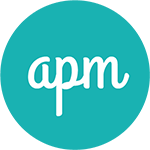 Tel: 01489 668332Email: apm@compleat-online.co.ukWebsite: www.apmonline.orgNomination for APM Research and Ethics Committee MemberNominations for election as an APM Research and Ethics Committee Member are now open. The Member will be elected to the committee for four years. On this occasion, we are particularly interested in recruiting members with an interest in ethical issues and their application within palliative medicine. Please return the nomination paper by email or post with a statement from the nominee of no more than 200 words describing her/himself.  This will be sent out with the ballot paper.  Please obtain the signatures of one nominator and one seconder.About the CommitteeThe APM Research and Ethics Committee (8 members) is an advisory committee to the APM Board formed from the amalgamation, in 2019, of the previous Science and Ethics Committees. The Committee advises the Board and supports the work of the APM on / by:the scientific basis of Palliative Medicine, including responding to consultations and commenting on scientific documents for which APM endorsement is being soughthelping foster, facilitate and coordinate development of an ethical research culture in Palliative Medicine and with other specialtiesexamines and discusses ethical issues relating to Palliative Medicineliaises and acts as a resource on ethical issues to members and other medical ethics committees and bodiesContribute to the writing of written resources relating to pertinent ethical issues on behalf of the APM following discussion with the President or, in his/her absence, another member of the APM Boardparticipates from time to time in ethical debate or media or other presentations on behalf of the APM following discussion with the President or, in his/her absence, another member of the APM BoardAbout the Role to be an advisory Committee to the APM Boardadvising the APM Board on matters relating to research and ethics relevant to Palliative Medicine / APMhorizon scanning for, and highlighting, issues within the Committee’s remit relevant to APM memberscreating and revising position statements on ethical mattersworking with others such as Royal Colleges, GMC or Parliament to represent APM on ethical mattersbringing relevant publications and media stories on research, sience and ethics to the attention of the APMeducation of APM members about ethics in partnership with the APM Education and Training Committeerepresenting the APM on scientific and ethical matters in the mediain turn, setting and marking the undergraduate essay prizethe Committee will elect a Chair from among its members at the first meeting of the year after the APM AGMthe workload of the Committee varies throughout the year depending on both Committee priorities and national topical issues but should not be onerousfrequency of meetings:  4 times per year (mixture of face to face and virtual)this is a non-remunerated rolereasonable expenses, in line with the APM Expenses Policy, are paid for attendance at meetings related to the work of the CommitteeThe Association for Palliative Medicine (APM) is committed to delivering a service for its members where Equality, Diversity and Inclusivity is embraced by everyone.  For APM, promoting equality, inclusion and human rights is integral to its values and delivery of organisational service. APM will take every opportunity to strengthen its approach to equality and diversity in the design, delivery and review of its processes.I wish to nominateAPM No.AddressNominated byAPM No.SignatureDateAddressSeconded byAPM No.SignatureDateAddressI confirm that I am willing to be nominated to the APM Research and Ethics Committee. (Signed by Nominee)I confirm that I am willing to be nominated to the APM Research and Ethics Committee. (Signed by Nominee)I confirm that I am willing to be nominated to the APM Research and Ethics Committee. (Signed by Nominee)I confirm that I am willing to be nominated to the APM Research and Ethics Committee. (Signed by Nominee)SignatureDateEmail AddressKey Accountabilities and Areas of ResponsibilityTime CommitmentRemuneration and Expenses